§3607.  Last blocks, shovel handle blocks, railroad ties and ship kneesWhoever labors in the manufacturing of last blocks, shovel handle blocks, railroad ties or ship knees, or is engaged in cooking for persons engaged in such labor, or cuts or furnishes wood for the manufacture of last blocks or shovel handle blocks, or furnishes a team for the hauling of last blocks or shovel handle blocks or the lumber from which they are made, or for the hauling of railroad ties or ship knees, has a lien on said last blocks, shovel handle blocks, railroad ties and ship knees, as the case may be, for the amount due him for his personal labor thereon and for the services of his team and for the amount due for wood so cut or furnished for the manufacture of said last blocks or shovel handle blocks, which takes precedence of all other claims, except liens reserved to the State, and continues for 30 days after said last blocks are stored or housed for drying purposes, or for 30 days after said shovel handle blocks arrive at their destination either for shipment or to be turned, or for 30 days after said railroad ties are on the line of a railroad, or for 30 days after said ship knees are delivered in a shipyard. Such lien may be enforced by attachment.The State of Maine claims a copyright in its codified statutes. If you intend to republish this material, we require that you include the following disclaimer in your publication:All copyrights and other rights to statutory text are reserved by the State of Maine. The text included in this publication reflects changes made through the First Regular and First Special Session of the 131st Maine Legislature and is current through November 1, 2023
                    . The text is subject to change without notice. It is a version that has not been officially certified by the Secretary of State. Refer to the Maine Revised Statutes Annotated and supplements for certified text.
                The Office of the Revisor of Statutes also requests that you send us one copy of any statutory publication you may produce. Our goal is not to restrict publishing activity, but to keep track of who is publishing what, to identify any needless duplication and to preserve the State's copyright rights.PLEASE NOTE: The Revisor's Office cannot perform research for or provide legal advice or interpretation of Maine law to the public. If you need legal assistance, please contact a qualified attorney.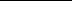 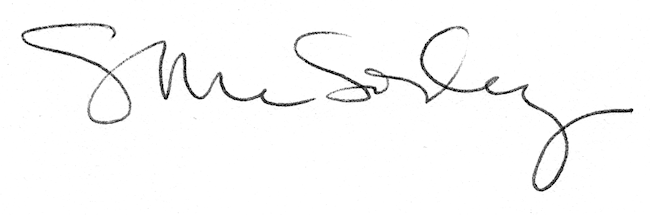 